Општина Куманово   Одделение за социјална заштита, заштита на децата и здравствена заштитаВрз основа на Одлука на Совет на Општина Куманово бр. бр.09-10277/16 („Сл. гласник на Општина Куманово“ бр. 16/22)  за спроведување на мерки за субвенционирање на трошоци за комунални                               услуги за 2023 година , поднесувам                                                      БАРАЊЕ                           за субвенционирање на трошоци за комунални услуги- категорија                                                                         стечајни работници1.БАРАТЕЛ1.1.Име и презиме _____________________________________________________________1.2.Адреса и место на живеење __________________________________________________1.3.ЕМБГ ____________________________1.5.Телефон : __________________________________________________________________2.ПРИЛОЖЕНА ДОКУМЕНТАЦИЈА2.1.Лична карта – фотокопија2.2.Доказ (решение) за утврдување на статус на невработени лица поради приватизација на претпријатија со доминантна сопственост на државата  2.3. Потврда од АВРСМ ЦВ- Куманово за невработеност на барателот2.4. Сметка/и од јавните претпријатија2.5. Доказ за врска помеѓу барателот и носителот на сметка3.КОРИСНИК НА УСЛУГИ НА :3.1. ЈП ,,Водовод,, шифра на водомер бр._______________________  3.2. ЈП ,,Чистота и зеленило,, шифра на сметка бр. _____________4.НОСИТЕЛ  НА  СМЕТКА 4.1. За вода за пиење4.1.1.Име и презиме ____________________________________________________________4.1.2.Адреса и место на живеење _________________________________________________4.1.3.ЕМБГ ____________________________4.2. За изнесување и депонирање на смет4.2.1.Име и презиме ____________________________________________________________4.2.2.Адреса и место на живеење _________________________________________________4.2.3.ЕМБГ ____________________________5.ВРСКА ( ОДНОС ) ПОМЕЃУ БАРАТЕЛОТ И НОСИТЕЛОТ НА СМЕТКА____________________Датум на доставување :  _______________Потпис на барателот    :    _____________________Податоци за одговорното  службено лице кое врши контрола :1.Цело име и презиме _________________________  своерачен потпис_______________2.Контролирал  на  _________________________ година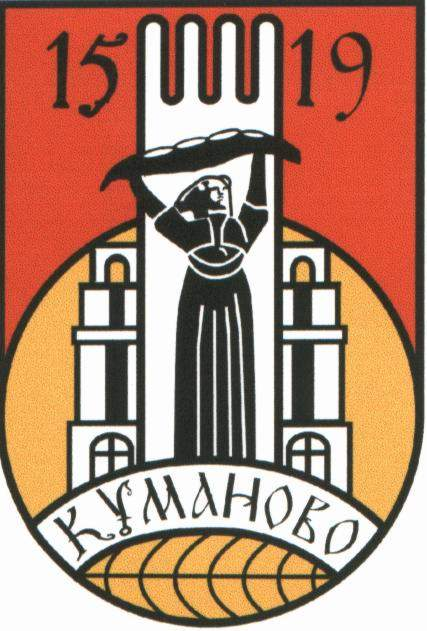 